                                                                                                                                                               ЗВІТ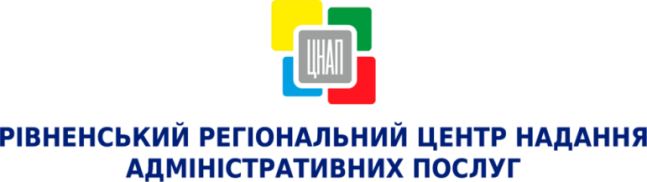 ПРО РОБОТУ УПРАВЛІННЯ ЗАБЕЗПЕЧЕННЯ НАДАННЯ АДМІНІСТРАТИВНИХ ПОСЛУГ                         РІВНЕНСЬКОЇ МІСЬКОЇ РАДИ ЗА ЛИПЕНЬ 2018 РОКУ Назва секторуНазва секторуКількість наданих адміністративних послугКількість відмов у наданні адміністративних послуг ( в т. ч.)Надані консультації(в т. ч.)Надходження до бюджету, грн.АОформлення та видача паспорта громадянина України та паспорта громадянина України для виїзду за кордон7 2922140589 989,10ВРеєстрація, зняття з реєстрації місця проживання на території м. Рівне 15 544436242 749,40ВРівнеоблводоканал1 352-29-ВКТП 17282 993-29-СВиконавчі органи Рівненської міської ради та інші суб’єкти надання адміністративних послуг6 5223102 220220 583,99DДержавна реєстрація і юридичних осіб та фізичних осіб-підприємців844120950 840,00ЕДержавна реєстрація речових прав на нерухоме майно та їх обтяжень2 55081 020117 702,00ВсьогоВсього37 0973254 0091 021 864,49